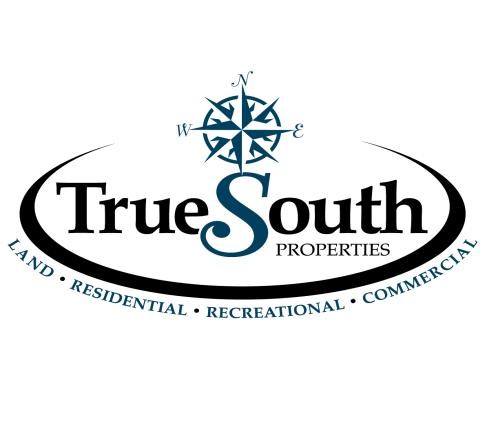 Plum RidgeFact Sheet Size: 432.92 +/- acresPrice:  $952,424.00Property Location/ Access: Located in Macon County in eastern Union Springs, Alabama. Located in Sections 4,9,16 of Township 15N, and Range 25E. The Property has road frontage on County Road 10, Renfroe Road, and County Road 26.Travel Mileage:  Pike Road- 44 miles, Auburn- 29 miles, Union Springs- 22 miles, Tuskegee- 14 miles, Columbus (GA)- 41 miles. Property Type:  Rural, Residential, Timber, Recreational Land, Hunting LandImprovements: Established house site, Power and Water on the property, road system throughout property, Established wildlife Food PlotsLand Cover: The property has different stages of planted pines, hardwood drains following the bottoms.